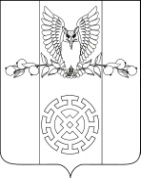 ПОСТАНОВЛЕНИЕАДМИНИСТРАЦИИ КУЙБЫШЕВСКОГО СЕЛЬСКОГО ПОСЕЛЕНИЯ СТАРОМИНСКОГО РАЙОНАот  12.01.2021  г.                                                                                         № 4 х. Восточный СосыкОб утверждении Программы профилактики правонарушений, 
осуществляемой органом муниципального контроля – администрацией 
Куйбышевского сельского поселения Староминского района в 2021 годуВ соответствии с частью 1 статьи 8.2 Федерального закона «О защите прав юридических лиц и индивидуальных предпринимателей при осуществлении государственного контроля  (надзора) и  муниципального контроля№ 294-ФЗ от 26.12.2008 года,  с Уставом Куйбышевского  сельского поселения  Староминского района   п о с т а н о в л я ю:1. Утвердить Программу профилактики нарушений, осуществляемую органом муниципального контроля – администрацией Куйбышевского сельского поселения  Староминского района  в 2021 году (далее Программа профилактики нарушений), прилагается.2. Органам и должностным лицам администрации Куйбышевского сельского поселения Староминского района, уполномоченным на осуществление муниципального контроля обеспечить в пределах своей компетенции выполнение Программы профилактики нарушений, утвержденной пунктом 1 настоящего постановления.4. Разместить на официальном сайте администрации Куйбышевского сельского поселения Староминского района в сети Интернет настоящее постановление.5. Настоящее постановление вступает в силу со дня его обнародования.6. Контроль за выполнением настоящего постановления  оставляю за собой.Глава Куйбышевского сельского поселенияСтароминского района                                                                         С.В.ДемчукПРИЛОЖЕНИЕ к постановлению администрации      Куйбышевского сельского поселенияСтароминского районаот 12.01.2021 г. № 4П Р О Г Р А М М А
профилактики нарушений, осуществляемой органом муниципального контроля – администрацией Куйбышевского сельского поселения Староминского района в 2021 году
Раздел I. Виды муниципального контроля, осуществляемого администрацией Куйбышевского  сельского поселения Староминского района  Раздел II. Мероприятия по профилактике нарушений,реализуемые администрацией Куйбышевского сельского поселения Староминского района Глава Куйбышевского сельского поселенияСтароминского района                                                              С.В.ДемчукЛИСТ  СОГЛАСОВАНИЯпроекта постановления администрации Куйбышевского сельского поселенияСтароминского района  от  ______________ №  __________«Об утверждении Программы профилактики правонарушений, 
осуществляемой органом муниципального контроля – администрацией 
Куйбышевского сельского поселения Староминского района в 2021 году»Проект внесен и подготовлен :Главным   инспектором администрации Куйбышевского                                                   сельского поселения 	   «___»________2021 г.                         Н.А.БатраковаПроект   согласован :Главным инспектором администрации Куйбышевского                                                  сельского поселения 	   «___»________2021 г.                        С.Н.Фоменко№ п\пНаименование контрольной функцииДолжностное лицо ответственное за осуществление муниципального контроля1Осуществление муниципального контроля в области торговой деятельностиГлавный  инспектор Куйбышевского сельского поселения Староминского района2Осуществление муниципального контроля за сохранностью автомобильных дорог местного значения в границах населенных пунктов поселенияГлавный  инспектор Куйбышевского сельского поселения Староминского района3Осуществление внутреннего муниципального финансового контроля в сфере бюджетных правоотношенийГлавный  инспектор Куйбышевского сельского поселения Староминского района № п/пНаименованиемероприятияСрок реализации мероприятияОтветственный исполнитель12341.Размещение на официальном сайте администрации Куйбышевского сельского поселения Староминского района в сети «Интернет» для каждого вида муниципального контроля перечней нормативных правовых актов или их отдельных частей, содержащих обязательные требования, оценка соблюдения которых является предметом муниципального контроля, а также текстов, соответствующих нормативных правовых актов2021 годОрганы (должностные лица), уполномоченныена осуществление муниципального контроляв соответствующей сфере деятельности, указанные в разделе I настоящей Программы2.Осуществление информирования юридических лиц, индивидуальных предпринимателей по вопросам соблюдения обязательных требований, в том числе посредством разработки и опубликования руководств по соблюдению обязательных требований, проведения семинаров и конференций, разъяснительной работы в средствах массовой информации и иными способами.В случае изменения обязательных требований – подготовка и распространение комментариев о содержании новых нормативных правовых актов, устанавливающих обязательные требования, внесенных изменениях в действующие акты, сроках и порядке вступления их в действие, а также рекомендаций о проведении необходимых организационных, технических мероприятий, направленных на внедрение и обеспечение соблюдения обязательных требований.В течение года (по мере необходимости)Органы (должностные лица), уполномоченныена осуществление муниципального контроляв соответствующей сфере деятельности, указанные в разделе I настоящей Программы3.Выдача предостережений о недопустимости нарушения обязательных требований в соответствии с частями 5 - 7 статьи 8.2 Федерального закона от 26 декабря 2008 года № 294-ФЗ «О защите прав юридических лиц и индивидуальных предпринимателей при осуществлении государственного контроля (надзора) и муниципального контроля» (если иной порядок не установлен федеральным законом)В течение года (по мере необходимости)Органы (должностные лица), уполномоченныена осуществление муниципального контроляв соответствующей сфере деятельности, указанные в разделе I настоящей Программы